КАРТОЧКАк распоряжению администрации муниципального образования«Приволжский район»Об утверждении отчета об исполнении бюджета муниципального образования«Приволжский район» за 1 полугодие 2022 годаРаспоряжение принято Управлением делами администрации района   ___________________________________«___» _________ 20 __г.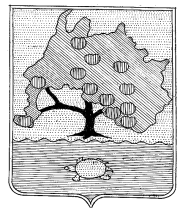 АДМИНИСТРАЦИЯ МУНИЦИПАЛЬНОГО ОБРАЗОВАНИЯ «ПРИВОЛЖСКИЙ РАЙОН» АСТРАХАНСКОЙ ОБЛАСТИРАСПОРЯЖЕНИЕот  25.07.2022г.					                                      № 329 рс. Началово┌					   ┐Об утверждении отчетаоб исполнении бюджетамуниципального образования«Приволжский район»за 1 полугодие  2022 годаВ соответствии со статьей 264.2 Бюджетного кодекса Российской Федерации, п.3 статьи 25 Положения о бюджетном процессе муниципального образования «Приволжский район», утвержденного решением Совета муниципального образования «Приволжский район» от 17.04.2019 № 237 «Об утверждении Положения о бюджетном процессе в муниципальном образовании «Приволжский район», ст.56 Устава муниципального образования «Приволжский район»1. Утвердить отчет об исполнении бюджета муниципального образования «Приволжский район» за 1 полугодие 2022 года (прилагается) по доходам в сумме787 340875,56рублей, порасходам в сумме743440127,98 рублей, по источникам финансирования в сумме 43 900 747,58рублей.2. Направить отчет об исполнении бюджета муниципального образования «Приволжский район» за 1 полугодие 2022 года в Совет муниципального образования «Приволжский район» и Контрольно-счетную палату муниципального образования «Приволжский район.3. Контроль за исполнением настоящего распоряжения оставляю за собой.Глава муниципального образования «Приволжский район»   Д.В.МазаевПриложение к распоряжению Главы администрациимуниципального образования «Приволжский район»От 25.07.2022г. № 329рДоходы бюджетаруб.Расходы бюджетаруб.Источники финансированияруб.Информация об исполнении бюджета муниципального образования «Приволжский район» за 1 полугодие 2022 года с нарастающим итогом с начала финансового года по доходам, расходам и источникам финансирования дефицита бюджетаЗа 1 полугодие  2022 года поступило доходов в сумме787 340 875, 56рублей, исполнение по расходам составило743 440 127, 98рублей, источники финансирования составили 43 900 747,58рублей.Информация о предоставлении межбюджетных трансфертов за 1 полугодие 2022 годаЗа 1 полугодие 2022 года предоставлено межбюджетных трансфертов в объеме 28 925 526,00 рублей из них: - дотация на выравнивание бюджетной обеспеченности сельских поселений муниципального образования "Приволжский район" в рамках ведомственной целевой программы "Управление муниципальными финансами, создание условий для эффективного и ответственного управления муниципальными финансами, повышение устойчивости бюджета муниципального образования "Приволжский район"26 028 600,0 рублей;-дотация на выравнивание бюджетной обеспеченности сельских поселений муниципального образования "Приволжский район" за счет средств бюджета муниципального образования "Приволжский район" в рамках ведомственной целевой программы "Управление муниципальными финансами, создание условий для эффективного и ответственного управления муниципальными финансами, повышение устойчивости бюджета муниципального образования "Приволжский район" 896926,00 рублей;- Иные межбюджетные трансферты из бюджета муниципального образования «Приволжский район» муниципальным образованиям
поселений Приволжского района для решения актуальных вопросов местного значения сельскими поселениями в рамках ведомственной целевой программы "Управление муниципальными финансами, создание условий для эффективного и ответственного управления муниципальными финансами, повышение устойчивости бюджета муниципального образования "Приволжский район" 2 000 000,00 рублей.Начальник финансового управленияадминистрации МО «Приволжский район» 				И.Ч.Исламгазиева1. Распоряжение готовит (наименование организации):Финансовое управление муниципального образования «Приволжский район»______________________________________________________________________________________2.  Распоряжение визируют (Ф.И.О. руководителя, дата визирования)Начальник финансового управления                     ИсламгазиеваИ.Ч.____________________3.Должностное лицо, готовящее проект распоряженияЗаместитель начальника финансового управления – начальник бюджетного отдела Н.В.Заворуева_________________________4.Управление по правовому обеспечению и контролю_____________________________________5.  Распоряжение разослать: Совет муниципального образования «Приволжский район», Контрольно-счетная палата муниципального образования «Приволжский район»5.  Распоряжение разослать: Совет муниципального образования «Приволжский район», Контрольно-счетная палата муниципального образования «Приволжский район»Наименование показателяКод дохода по бюджетной классификацииУтвержденоИсполнено на 01.07.2022г.Наименование показателяКод дохода по бюджетной классификацииУтвержденоИсполнено на 01.07.2022г.1234Доходы бюджета - всегох1 637 849 626,83787 340 875,56в том числе:   НАЛОГОВЫЕ И НЕНАЛОГОВЫЕ ДОХОДЫ 000 1000000000 0000 000424 835 806,00240 736 248,85  НАЛОГИ НА ПРИБЫЛЬ, ДОХОДЫ 000 1010000000 0000 000232 350 200,00112 887 780,32  Налог на доходы физических лиц 000 1010200001 0000 110232 350 200,00112 887 780,32  Налог на доходы физических лиц с доходов, источником которых является налоговый агент, за исключением доходов, в отношении которых исчисление и уплата налога осуществляются в соответствии со статьями 227, 227.1 и 228 Налогового кодекса Российской Федерации 000 1010201001 0000 110207 245 700,0095 450 052,49  Налог на доходы физических лиц с доходов, полученных от осуществления деятельности физическими лицами, зарегистрированными в качестве индивидуальных предпринимателей, нотариусов, занимающихся частной практикой, адвокатов, учредивших адвокатские кабинеты, и других лиц, занимающихся частной практикой в соответствии со статьей 227 Налогового кодекса Российской Федерации 000 1010202001 0000 1107 800 000,00-3 097 451,87  Налог на доходы физических лиц с доходов, полученных физическими лицами в соответствии со статьей 228 Налогового кодекса Российской Федерации 000 1010203001 0000 1105 000 000,003 572 437,03  Налог на доходы физических лиц в виде фиксированных авансовых платежей с доходов, полученных физическими лицами, являющимися иностранными гражданами, осуществляющими трудовую деятельность по найму на основании патента в соответствии со статьей 227.1 Налогового кодекса Российской Федерации 000 1010204001 0000 1105 200 000,005 244 317,79  Налог на доходы физических лиц в части суммы налога, превышающей 650 000 рублей, относящейся к части налоговой базы, превышающей 5 000 000 рублей (за исключением налога на доходы физических лиц с сумм прибыли контролируемой иностранной компании, в том числе фиксированной прибыли контролируемой иностранной компании) 000 1010208001 0000 1107 104 500,0011 718 424,88  НАЛОГИ НА ТОВАРЫ (РАБОТЫ, УСЛУГИ), РЕАЛИЗУЕМЫЕ НА ТЕРРИТОРИИ РОССИЙСКОЙ ФЕДЕРАЦИИ 000 1030000000 0000 0008 792 620,004 761 802,15  Акцизы по подакцизным товарам (продукции), производимым на территории Российской Федерации 000 1030200001 0000 1108 792 620,004 761 802,15  Доходы от уплаты акцизов на дизельное топливо, подлежащие распределению между бюджетами субъектов Российской Федерации и местными бюджетами с учетом установленных дифференцированных нормативов отчислений в местные бюджеты 000 1030223001 0000 1104 392 620,002 343 862,10  Доходы от уплаты акцизов на дизельное топливо, подлежащие распределению между бюджетами субъектов Российской Федерации и местными бюджетами с учетом установленных дифференцированных нормативов отчислений в местные бюджеты (по нормативам, установленным федеральным законом о федеральном бюджете в целях формирования дорожных фондов субъектов Российской Федерации) 000 1030223101 0000 1104 392 620,002 343 862,10  Доходы от уплаты акцизов на моторные масла для дизельных и (или) карбюраторных (инжекторных) двигателей, подлежащие распределению между бюджетами субъектов Российской Федерации и местными бюджетами с учетом установленных дифференцированных нормативов отчислений в местные бюджеты 000 1030224001 0000 11025 000,0013 798,13  Доходы от уплаты акцизов на моторные масла для дизельных и (или) карбюраторных (инжекторных) двигателей, подлежащие распределению между бюджетами субъектов Российской Федерации и местными бюджетами с учетом установленных дифференцированных нормативов отчислений в местные бюджеты (по нормативам, установленным федеральным законом о федеральном бюджете в целях формирования дорожных фондов субъектов Российской Федерации) 000 1030224101 0000 11025 000,0013 798,13  Доходы от уплаты акцизов на автомобильный бензин, подлежащие распределению между бюджетами субъектов Российской Федерации и местными бюджетами с учетом установленных дифференцированных нормативов отчислений в местные бюджеты 000 1030225001 0000 1104 375 000,002 699 975,81  Доходы от уплаты акцизов на автомобильный бензин, подлежащие распределению между бюджетами субъектов Российской Федерации и местными бюджетами с учетом установленных дифференцированных нормативов отчислений в местные бюджеты (по нормативам, установленным федеральным законом о федеральном бюджете в целях формирования дорожных фондов субъектов Российской Федерации) 000 1030225101 0000 1104 375 000,002 699 975,81  Доходы от уплаты акцизов на прямогонный бензин, подлежащие распределению между бюджетами субъектов Российской Федерации и местными бюджетами с учетом установленных дифференцированных нормативов отчислений в местные бюджеты 000 1030226001 0000 110--295 833,89  Доходы от уплаты акцизов на прямогонный бензин, подлежащие распределению между бюджетами субъектов Российской Федерации и местными бюджетами с учетом установленных дифференцированных нормативов отчислений в местные бюджеты (по нормативам, установленным федеральным законом о федеральном бюджете в целях формирования дорожных фондов субъектов Российской Федерации) 000 1030226101 0000 110--295 833,89  НАЛОГИ НА СОВОКУПНЫЙ ДОХОД 000 1050000000 0000 00080 050 000,0061 389 014,13  Налог, взимаемый в связи с применением упрощенной системы налогообложения 000 1050100000 0000 11063 000 000,0053 534 118,78  Налог, взимаемый с налогоплательщиков, выбравших в качестве объекта налогообложения доходы 000 1050101001 0000 11044 000 000,0027 553 365,11  Налог, взимаемый с налогоплательщиков, выбравших в качестве объекта налогообложения доходы 000 1050101101 0000 11044 000 000,0027 553 365,11  Налог, взимаемый с налогоплательщиков, выбравших в качестве объекта налогообложения доходы, уменьшенные на величину расходов 000 1050102001 0000 11019 000 000,0025 978 251,85  Налог, взимаемый с налогоплательщиков, выбравших в качестве объекта налогообложения доходы, уменьшенные на величину расходов (в том числе минимальный налог, зачисляемый в бюджеты субъектов Российской Федерации) 000 1050102101 0000 11019 000 000,0025 978 251,85  Минимальный налог, зачисляемый в бюджеты субъектов Российской Федерации (за налоговые периоды, истекшие до 1 января 2016 года) 000 1050105001 0000 110-2 501,82  Единый налог на вмененный доход для отдельных видов деятельности 000 1050200002 0000 11050 000,00-163 109,09  Единый налог на вмененный доход для отдельных видов деятельности 000 1050201002 0000 11050 000,00-163 173,53  Единый налог на вмененный доход для отдельных видов деятельности (за налоговые периоды, истекшие до 1 января 2011 года) 000 1050202002 0000 110-64,44  Единый сельскохозяйственный налог 000 1050300001 0000 1108 800 000,004 990 211,56  Единый сельскохозяйственный налог 000 1050301001 0000 1108 800 000,004 990 211,56  Налог, взимаемый в связи с применением патентной системы налогообложения 000 1050400002 0000 1108 200 000,003 027 792,88  Налог, взимаемый в связи с применением патентной системы налогообложения, зачисляемый в бюджеты муниципальных районов 000 1050402002 0000 1108 200 000,003 027 792,88  ГОСУДАРСТВЕННАЯ ПОШЛИНА 000 1080000000 0000 0006 500 000,003 695 885,03  Государственная пошлина по делам, рассматриваемым в судах общей юрисдикции, мировыми судьями 000 1080300001 0000 1106 500 000,003 695 885,03  Государственная пошлина по делам, рассматриваемым в судах общей юрисдикции, мировыми судьями (за исключением Верховного Суда Российской Федерации) 000 1080301001 0000 1106 500 000,003 695 885,03  ЗАДОЛЖЕННОСТЬ И ПЕРЕРАСЧЕТЫ ПО ОТМЕНЕННЫМ НАЛОГАМ, СБОРАМ И ИНЫМ ОБЯЗАТЕЛЬНЫМ ПЛАТЕЖАМ 000 1090000000 0000 000-9,94  Прочие налоги и сборы (по отмененным местным налогам и сборам) 000 1090700000 0000 110-9,94  Целевые сборы с граждан и предприятий, учреждений, организаций на содержание милиции, на благоустройство территорий, на нужды образования и другие цели 000 1090703000 0000 110-9,94  Целевые сборы с граждан и предприятий, учреждений, организаций на содержание милиции, на благоустройство территорий, на нужды образования и другие цели, мобилизуемые на территориях муниципальных районов 000 1090703305 0000 110-9,94  ДОХОДЫ ОТ ИСПОЛЬЗОВАНИЯ ИМУЩЕСТВА, НАХОДЯЩЕГОСЯ В ГОСУДАРСТВЕННОЙ И МУНИЦИПАЛЬНОЙ СОБСТВЕННОСТИ 000 1110000000 0000 00046 720 000,0018 960 672,96  Проценты, полученные от предоставления бюджетных кредитов внутри страны 000 1110300000 0000 120-8,59  Проценты, полученные от предоставления бюджетных кредитов внутри страны за счет средств бюджетов муниципальных районов 000 1110305005 0000 120-8,59  Доходы, получаемые в виде арендной либо иной платы за передачу в возмездное пользование государственного и муниципального имущества (за исключением имущества бюджетных и автономных учреждений, а также имущества государственных и муниципальных унитарных предприятий, в том числе казенных) 000 1110500000 0000 12045 220 000,0018 338 083,13  Доходы, получаемые в виде арендной платы за земельные участки, государственная собственность на которые не разграничена, а также средства от продажи права на заключение договоров аренды указанных земельных участков 000 1110501000 0000 12044 000 000,0018 190 186,69  Доходы, получаемые в виде арендной платы за земельные участки, государственная собственность на которые не разграничена и которые расположены в границах сельских поселений и межселенных территорий муниципальных районов, а также средства от продажи права на заключение договоров аренды указанных земельных участков 000 1110501305 0000 12044 000 000,0018 190 186,69  Доходы от сдачи в аренду имущества, находящегося в оперативном управлении органов государственной власти, органов местного самоуправления, органов управления государственными внебюджетными фондами и созданных ими учреждений (за исключением имущества бюджетных и автономных учреждений) 000 1110503000 0000 1201 220 000,00147 896,44  Доходы от сдачи в аренду имущества, находящегося в оперативном управлении органов управления муниципальных районов и созданных ими учреждений (за исключением имущества муниципальных бюджетных и автономных учреждений) 000 1110503505 0000 1201 220 000,00147 896,44  Прочие доходы от использования имущества и прав, находящихся в государственной и муниципальной собственности (за исключением имущества бюджетных и автономных учреждений, а также имущества государственных и муниципальных унитарных предприятий, в том числе казенных) 000 1110900000 0000 1201 500 000,00622 581,24  Прочие поступления от использования имущества, находящегося в государственной и муниципальной собственности (за исключением имущества бюджетных и автономных учреждений, а также имущества государственных и муниципальных унитарных предприятий, в том числе казенных) 000 1110904000 0000 1201 500 000,00622 581,24  Прочие поступления от использования имущества, находящегося в собственности муниципальных районов (за исключением имущества муниципальных бюджетных и автономных учреждений, а также имущества муниципальных унитарных предприятий, в том числе казенных) 000 1110904505 0000 1201 500 000,00622 581,24  ПЛАТЕЖИ ПРИ ПОЛЬЗОВАНИИ ПРИРОДНЫМИ РЕСУРСАМИ 000 1120000000 0000 00023 222 986,0023 392 069,61  Плата за негативное воздействие на окружающую среду 000 1120100001 0000 12023 222 986,0023 392 069,61  Плата за выбросы загрязняющих веществ в атмосферный воздух стационарными объектами 000 1120101001 0000 12025 000,00282 449,19  Плата за сбросы загрязняющих веществ в водные объекты 000 1120103001 0000 12023 183 986,0021 675 073,17  Плата за размещение отходов производства и потребления 000 1120104001 0000 12014 000,001 434 547,25  Плата за размещение отходов производства 000 1120104101 0000 12014 000,001 434 547,25  ДОХОДЫ ОТ ОКАЗАНИЯ ПЛАТНЫХ УСЛУГ И КОМПЕНСАЦИИ ЗАТРАТ ГОСУДАРСТВА 000 1130000000 0000 000-87 561,43  Доходы от компенсации затрат государства 000 1130200000 0000 130-87 561,43  Прочие доходы от компенсации затрат государства 000 1130299000 0000 130-87 561,43  Прочие доходы от компенсации затрат бюджетов муниципальных районов 000 1130299505 0000 130-87 561,43  ДОХОДЫ ОТ ПРОДАЖИ МАТЕРИАЛЬНЫХ И НЕМАТЕРИАЛЬНЫХ АКТИВОВ 000 1140000000 0000 00024 900 000,0013 894 956,72  Доходы от реализации имущества, находящегося в государственной и муниципальной собственности (за исключением движимого имущества бюджетных и автономных учреждений, а также имущества государственных и муниципальных унитарных предприятий, в том числе казенных) 000 1140200000 0000 0001 900 000,00749 978,40  Доходы от реализации имущества, находящегося в собственности муниципальных районов (за исключением движимого имущества муниципальных бюджетных и автономных учреждений, а также имущества муниципальных унитарных предприятий, в том числе казенных), в части реализации основных средств по указанному имуществу 000 1140205005 0000 4101 900 000,00749 978,40  Доходы от реализации иного имущества, находящегося в собственности муниципальных районов (за исключением имущества муниципальных бюджетных и автономных учреждений, а также имущества муниципальных унитарных предприятий, в том числе казенных), в части реализации основных средств по указанному имуществу 000 1140205305 0000 4101 900 000,00749 978,40  Доходы от продажи земельных участков, находящихся в государственной и муниципальной собственности 000 1140600000 0000 43023 000 000,0013 144 978,32  Доходы от продажи земельных участков, государственная собственность на которые не разграничена 000 1140601000 0000 43023 000 000,0013 144 978,32  Доходы от продажи земельных участков, государственная собственность на которые не разграничена и которые расположены в границах сельских поселений и межселенных территорий муниципальных районов 000 1140601305 0000 43023 000 000,0013 144 978,32  ШТРАФЫ, САНКЦИИ, ВОЗМЕЩЕНИЕ УЩЕРБА 000 1160000000 0000 0001 800 000,001 104 957,45  Административные штрафы, установленные Кодексом Российской Федерации об административных правонарушениях 000 1160100001 0000 1401 111 000,00631 304,26  Административные штрафы, установленные главой 5 Кодекса Российской Федерации об административных правонарушениях, за административные правонарушения, посягающие на права граждан 000 1160105001 0000 140-27 600,00  Административные штрафы, установленные главой 5 Кодекса Российской Федерации об административных правонарушениях, за административные правонарушения, посягающие на права граждан, налагаемые мировыми судьями, комиссиями по делам несовершеннолетних и защите их прав 000 1160105301 0000 140-27 600,00  Административные штрафы, установленные главой 6 Кодекса Российской Федерации об административных правонарушениях, за административные правонарушения, посягающие на здоровье, санитарно-эпидемиологическое благополучие населения и общественную нравственность 000 1160106001 0000 140-26 000,00  Административные штрафы, установленные главой 6 Кодекса Российской Федерации об административных правонарушениях, за административные правонарушения, посягающие на здоровье, санитарно-эпидемиологическое благополучие населения и общественную нравственность, налагаемые мировыми судьями, комиссиями по делам несовершеннолетних и защите их прав 000 1160106301 0000 140-26 000,00  Административные штрафы, установленные главой 7 Кодекса Российской Федерации об административных правонарушениях, за административные правонарушения в области охраны собственности 000 1160107001 0000 140-67 100,00  Административные штрафы, установленные главой 7 Кодекса Российской Федерации об административных правонарушениях, за административные правонарушения в области охраны собственности, налагаемые мировыми судьями, комиссиями по делам несовершеннолетних и защите их прав 000 1160107301 0000 140-32 100,00  Административные штрафы, установленные главой 7 Кодекса Российской Федерации об административных правонарушениях, за административные правонарушения в области охраны собственности, выявленные должностными лицами органов муниципального контроля 000 1160107401 0000 140-35 000,00  Административные штрафы, установленные главой 8 Кодекса Российской Федерации об административных правонарушениях, за административные правонарушения в области охраны окружающей среды и природопользования 000 1160108001 0000 140-20 000,00  Административные штрафы, установленные главой 8 Кодекса Российской Федерации об административных правонарушениях, за административные правонарушения в области охраны окружающей среды и природопользования, налагаемые мировыми судьями, комиссиями по делам несовершеннолетних и защите их прав 000 1160108301 0000 140-20 000,00  Административные штрафы, установленные главой 14 Кодекса Российской Федерации об административных правонарушениях, за административные правонарушения в области предпринимательской деятельности и деятельности саморегулируемых организаций 000 1160114001 0000 140100 000,00186 000,00  Административные штрафы, установленные главой 14 Кодекса Российской Федерации об административных правонарушениях, за административные правонарушения в области предпринимательской деятельности и деятельности саморегулируемых организаций, налагаемые мировыми судьями, комиссиями по делам несовершеннолетних и защите их прав 000 1160114301 0000 140100 000,00186 000,00  Административные штрафы, установленные главой 15 Кодекса Российской Федерации об административных правонарушениях, за административные правонарушения в области финансов, налогов и сборов, страхования, рынка ценных бумаг 000 1160115001 0000 140-300,00  Административные штрафы, установленные главой 15 Кодекса Российской Федерации об административных правонарушениях, за административные правонарушения в области финансов, налогов и сборов, страхования, рынка ценных бумаг (за исключением штрафов, указанных в пункте 6 статьи 46 Бюджетного кодекса Российской Федерации), налагаемые мировыми судьями, комиссиями по делам несовершеннолетних и защите их прав 000 1160115301 0000 140-300,00  Административные штрафы, установленные главой 17 Кодекса Российской Федерации об административных правонарушениях, за административные правонарушения, посягающие на институты государственной власти 000 1160117001 0000 140-4 500,00  Административные штрафы, установленные главой 17 Кодекса Российской Федерации об административных правонарушениях, за административные правонарушения, посягающие на институты государственной власти, налагаемые мировыми судьями, комиссиями по делам несовершеннолетних и защите их прав 000 1160117301 0000 140-4 500,00  Административные штрафы, установленные главой 19 Кодекса Российской Федерации об административных правонарушениях, за административные правонарушения против порядка управления 000 1160119001 0000 140-27 000,00  Административные штрафы, установленные главой 19 Кодекса Российской Федерации об административных правонарушениях, за административные правонарушения против порядка управления, налагаемые мировыми судьями, комиссиями по делам несовершеннолетних и защите их прав 000 1160119301 0000 140-27 000,00  Административные штрафы, установленные главой 20 Кодекса Российской Федерации об административных правонарушениях, за административные правонарушения, посягающие на общественный порядок и общественную безопасность 000 1160120001 0000 1401 011 000,00272 804,26  Административные штрафы, установленные главой 20 Кодекса Российской Федерации об административных правонарушениях, за административные правонарушения, посягающие на общественный порядок и общественную безопасность, налагаемые мировыми судьями, комиссиями по делам несовершеннолетних и защите их прав 000 1160120301 0000 1401 011 000,00272 804,26  Платежи в целях возмещения причиненного ущерба (убытков) 000 1161000000 0000 140483 000,00473 653,19  Платежи по искам о возмещении ущерба, а также платежи, уплачиваемые при добровольном возмещении ущерба, причиненного муниципальному имуществу муниципального района (за исключением имущества, закрепленного за муниципальными бюджетными (автономными) учреждениями, унитарными предприятиями) 000 1161003005 0000 140-184 773,16  Прочее возмещение ущерба, причиненного муниципальному имуществу муниципального района (за исключением имущества, закрепленного за муниципальными бюджетными (автономными) учреждениями, унитарными предприятиями) 000 1161003205 0000 140-184 773,16  Денежные взыскания, налагаемые в возмещение ущерба, причиненного в результате незаконного или нецелевого использования бюджетных средств 000 1161010000 0000 140-40 000,00  Денежные взыскания, налагаемые в возмещение ущерба, причиненного в результате незаконного или нецелевого использования бюджетных средств (в части бюджетов муниципальных районов) 000 1161010005 0000 140-40 000,00  Доходы от денежных взысканий (штрафов), поступающие в счет погашения задолженности, образовавшейся до 1 января 2020 года, подлежащие зачислению в бюджеты бюджетной системы Российской Федерации по нормативам, действовавшим в 2019 году 000 1161012000 0000 140483 000,00248 880,03  Доходы от денежных взысканий (штрафов), поступающие в счет погашения задолженности, образовавшейся до 1 января 2020 года, подлежащие зачислению в бюджет муниципального образования по нормативам, действовавшим в 2019 году 000 1161012301 0000 140483 000,00225 576,05  Доходы от денежных взысканий (штрафов), поступающие в счет погашения задолженности, образовавшейся до 1 января 2020 года, подлежащие зачислению в федеральный бюджет и бюджет муниципального образования по нормативам, действовавшим в 2019 году 000 1161012901 0000 140-23 303,98  Платежи, уплачиваемые в целях возмещения вреда 000 1161100001 0000 140206 000,00-  Платежи по искам о возмещении вреда, причиненного окружающей среде, а также платежи, уплачиваемые при добровольном возмещении вреда, причиненного окружающей среде (за исключением вреда, причиненного окружающей среде на особо охраняемых природных территориях, а также вреда, причиненного водным объектам), подлежащие зачислению в бюджет муниципального образования 000 1161105001 0000 140206 000,00-  ПРОЧИЕ НЕНАЛОГОВЫЕ ДОХОДЫ 000 1170000000 0000 000500 000,00561 539,11  Невыясненные поступления 000 1170100000 0000 180-17 668,87  Невыясненные поступления, зачисляемые в бюджеты муниципальных районов 000 1170105005 0000 180-17 668,87  Прочие неналоговые доходы 000 1170500000 0000 180500 000,00543 870,24  Прочие неналоговые доходы бюджетов муниципальных районов 000 1170505005 0000 180500 000,00543 870,24  БЕЗВОЗМЕЗДНЫЕ ПОСТУПЛЕНИЯ 000 2000000000 0000 0001 213 013 820,83546 604 626,71  БЕЗВОЗМЕЗДНЫЕ ПОСТУПЛЕНИЯ ОТ ДРУГИХ БЮДЖЕТОВ БЮДЖЕТНОЙ СИСТЕМЫ РОССИЙСКОЙ ФЕДЕРАЦИИ 000 2020000000 0000 0001 213 013 820,83547 768 316,46  Дотации бюджетам бюджетной системы Российской Федерации 000 2021000000 0000 15049 368 300,0024 684 600,00  Дотации на выравнивание бюджетной обеспеченности 000 2021500100 0000 15049 368 300,0024 684 600,00  Дотации бюджетам муниципальных районов на выравнивание бюджетной обеспеченности из бюджета субъекта Российской Федерации 000 2021500105 0000 15049 368 300,0024 684 600,00  Субсидии бюджетам бюджетной системы Российской Федерации (межбюджетные субсидии) 000 2022000000 0000 150477 710 495,92141 720 091,74  Субсидии бюджетам муниципальных образований на обеспечение мероприятий по переселению граждан из аварийного жилищного фонда, в том числе переселению граждан из аварийного жилищного фонда с учетом необходимости развития малоэтажного жилищного строительства, за счет средств, поступивших от государственной корпорации - Фонда содействия реформированию жилищно-коммунального хозяйства 000 2022029900 0000 150172 886 598,00-  Субсидии бюджетам муниципальных районов на обеспечение мероприятий по переселению граждан из аварийного жилищного фонда, в том числе переселению граждан из аварийного жилищного фонда с учетом необходимости развития малоэтажного жилищного строительства, за счет средств, поступивших от государственной корпорации - Фонда содействия реформированию жилищно-коммунального хозяйства 000 2022029905 0000 150172 886 598,00-  Субсидии бюджетам на реализацию мероприятий по стимулированию программ развития жилищного строительства субъектов Российской Федерации 000 2022502100 0000 150195 175 722,0096 651 336,08  Субсидии бюджетам муниципальных районов на реализацию мероприятий по стимулированию программ развития жилищного строительства субъектов Российской Федерации 000 2022502105 0000 150195 175 722,0096 651 336,08  Субсидии бюджетам на создание в общеобразовательных организациях, расположенных в сельской местности и малых городах, условий для занятий физической культурой и спортом 000 2022509700 0000 150964 745,36-  Субсидии бюджетам муниципальных районов на создание в общеобразовательных организациях, расположенных в сельской местности и малых городах, условий для занятий физической культурой и спортом 000 2022509705 0000 150964 745,36-  Субсидии бюджетам на организацию бесплатного горячего питания обучающихся, получающих начальное общее образование в государственных и муниципальных образовательных организациях 000 2022530400 0000 15038 497 016,9914 542 031,99  Субсидии бюджетам муниципальных районов на организацию бесплатного горячего питания обучающихся, получающих начальное общее образование в государственных и муниципальных образовательных организациях 000 2022530405 0000 15038 497 016,9914 542 031,99  Субсидии бюджетам на развитие транспортной инфраструктуры на сельских территориях 000 2022537200 0000 1506 544 455,00-  Субсидии бюджетам муниципальных районов на развитие транспортной инфраструктуры на сельских территориях 000 2022537205 0000 1506 544 455,00-  Субсидии бюджетам на реализацию мероприятий по обеспечению жильем молодых семей 000 2022549700 0000 1502 408 167,332 408 167,33  Субсидии бюджетам муниципальных районов на реализацию мероприятий по обеспечению жильем молодых семей 000 2022549705 0000 1502 408 167,332 408 167,33  Субсидии бюджетам на проведение комплексных кадастровых работ 000 2022551100 0000 1502 453 512,00-  Субсидии бюджетам муниципальных районов на проведение комплексных кадастровых работ 000 2022551105 0000 1502 453 512,00-  Субсидии бюджетам на поддержку отрасли культуры 000 2022551900 0000 150283 725,24283 725,24  Субсидии бюджетам муниципальных районов на поддержку отрасли культуры 000 2022551905 0000 150283 725,24283 725,24  Субсидии бюджетам на реализацию мероприятий по модернизации школьных систем образования 000 2022575000 0000 15041 893 784,8817 424 911,15  Субсидии бюджетам муниципальных районов на реализацию мероприятий по модернизации школьных систем образования 000 2022575005 0000 15041 893 784,8817 424 911,15  Прочие субсидии 000 2022999900 0000 15016 602 769,1210 409 919,95  Прочие субсидии бюджетам муниципальных районов 000 2022999905 0000 15016 602 769,1210 409 919,95  Субвенции бюджетам бюджетной системы Российской Федерации 000 2023000000 0000 150666 531 294,91373 688 839,63  Субвенции местным бюджетам на выполнение передаваемых полномочий субъектов Российской Федерации 000 2023002400 0000 15052 056 800,0026 028 600,00  Субвенции бюджетам муниципальных районов на выполнение передаваемых полномочий субъектов Российской Федерации 000 2023002405 0000 15052 056 800,0026 028 600,00  Субвенции бюджетам на компенсацию части платы, взимаемой с родителей (законных представителей) за присмотр и уход за детьми, посещающими образовательные организации, реализующие образовательные программы дошкольного образования 000 2023002900 0000 1509 403 300,002 515 430,62  Субвенции бюджетам муниципальных районов на компенсацию части платы, взимаемой с родителей (законных представителей) за присмотр и уход за детьми, посещающими образовательные организации, реализующие образовательные программы дошкольного образования 000 2023002905 0000 1509 403 300,002 515 430,62  Субвенции бюджетам на осуществление полномочий по составлению (изменению) списков кандидатов в присяжные заседатели федеральных судов общей юрисдикции в Российской Федерации 000 2023512000 0000 15024 800,0020 000,00  Субвенции бюджетам муниципальных районов на осуществление полномочий по составлению (изменению) списков кандидатов в присяжные заседатели федеральных судов общей юрисдикции в Российской Федерации 000 2023512005 0000 15024 800,0020 000,00  Субвенции бюджетам муниципальных образований на ежемесячное денежное вознаграждение за классное руководство педагогическим работникам государственных и муниципальных общеобразовательных организаций 000 2023530300 0000 15026 613 544,3015 036 640,00  Субвенции бюджетам муниципальных районов на ежемесячное денежное вознаграждение за классное руководство педагогическим работникам государственных и муниципальных общеобразовательных организаций 000 2023530305 0000 15026 613 544,3015 036 640,00  Субвенции бюджетам на поддержку сельскохозяйственного производства по отдельным подотраслям растениеводства и животноводства 000 2023550800 0000 15028 449 392,7826 471 076,88  Субвенции бюджетам муниципальных районов на поддержку сельскохозяйственного производства по отдельным подотраслям растениеводства и животноводства 000 2023550805 0000 15028 449 392,7826 471 076,88  Прочие субвенции 000 2023999900 0000 150549 983 457,83303 617 092,13  Прочие субвенции бюджетам муниципальных районов 000 2023999905 0000 150549 983 457,83303 617 092,13  Иные межбюджетные трансферты 000 2024000000 0000 15019 403 730,007 674 785,09  Межбюджетные трансферты, передаваемые бюджетам муниципальных образований на осуществление части полномочий по решению вопросов местного значения в соответствии с заключенными соглашениями 000 2024001400 0000 150-13 894,25  Межбюджетные трансферты, передаваемые бюджетам муниципальных районов из бюджетов поселений на осуществление части полномочий по решению вопросов местного значения в соответствии с заключенными соглашениями 000 2024001405 0000 150-13 894,25  Межбюджетные трансферты, передаваемые бюджетам на проведение Всероссийского форума профессиональной ориентации "ПроеКТОриЯ" 000 2024516000 0000 150603 730,00-  Межбюджетные трансферты, передаваемые бюджетам муниципальных районов на проведение Всероссийского форума профессиональной ориентации "ПроеКТОриЯ" 000 2024516005 0000 150603 730,00-  Прочие межбюджетные трансферты, передаваемые бюджетам 000 2024999900 0000 15018 800 000,007 660 890,84  Прочие межбюджетные трансферты, передаваемые бюджетам муниципальных районов 000 2024999905 0000 15018 800 000,007 660 890,84  ДОХОДЫ БЮДЖЕТОВ БЮДЖЕТНОЙ СИСТЕМЫ РОССИЙСКОЙ ФЕДЕРАЦИИ ОТ ВОЗВРАТА ОСТАТКОВ СУБСИДИЙ, СУБВЕНЦИЙ И ИНЫХ МЕЖБЮДЖЕТНЫХ ТРАНСФЕРТОВ, ИМЕЮЩИХ ЦЕЛЕВОЕ НАЗНАЧЕНИЕ, ПРОШЛЫХ ЛЕТ 000 2180000000 0000 000-245 400,98  Доходы бюджетов бюджетной системы Российской Федерации от возврата бюджетами бюджетной системы Российской Федерации остатков субсидий, субвенций и иных межбюджетных трансфертов, имеющих целевое назначение, прошлых лет, а также от возврата организациями остатков субсидий прошлых лет 000 2180000000 0000 150-245 400,98  Доходы бюджетов муниципальных районов от возврата бюджетами бюджетной системы Российской Федерации остатков субсидий, субвенций и иных межбюджетных трансфертов, имеющих целевое назначение, прошлых лет, а также от возврата организациями остатков субсидий прошлых лет 000 2180000005 0000 150-245 400,98  Доходы бюджетов муниципальных районов от возврата остатков субсидий на реализацию программ формирования современной городской среды из бюджетов поселений 000 2182555505 0000 150-170 630,00  Доходы бюджетов муниципальных районов от возврата прочих остатков субсидий, субвенций и иных межбюджетных трансфертов, имеющих целевое назначение, прошлых лет из бюджетов поселений 000 2186001005 0000 150-74 770,98  ВОЗВРАТ ОСТАТКОВ СУБСИДИЙ, СУБВЕНЦИЙ И ИНЫХ МЕЖБЮДЖЕТНЫХ ТРАНСФЕРТОВ, ИМЕЮЩИХ ЦЕЛЕВОЕ НАЗНАЧЕНИЕ, ПРОШЛЫХ ЛЕТ 000 2190000000 0000 000--1 409 090,73  Возврат остатков субсидий, субвенций и иных межбюджетных трансфертов, имеющих целевое назначение, прошлых лет из бюджетов муниципальных районов 000 2190000005 0000 150--1 409 090,73  Возврат остатков субсидий на реализацию программ формирования современной городской среды из бюджетов муниципальных районов 000 2192555505 0000 150--170 630,00  Возврат прочих остатков субсидий, субвенций и иных межбюджетных трансфертов, имеющих целевое назначение, прошлых лет из бюджетов муниципальных районов 000 2196001005 0000 150--1 238 460,73Наименование показателяКод расхода по бюджетной классификацииУтвержденоИсполнено на 01.07.2022г.Расходы бюджета - всегох1 706 311 884,63743 440 127,98в том числе: 
ОБЩЕГОСУДАРСТВЕННЫЕ ВОПРОСЫ 000 0100 0000000000 000111 474 629,5947 426 871,69
Функционирование высшего должностного лица субъекта Российской Федерации и муниципального образования 000 0102 0000000000 0001 692 832,90710 279,64
Расходы на выплаты персоналу в целях обеспечения выполнения функций государственными (муниципальными) органами, казенными учреждениями, органами управления государственными внебюджетными фондами 000 0102 0000000000 1001 692 832,90710 279,64
Расходы на выплаты персоналу государственных (муниципальных) органов 000 0102 0000000000 1201 692 832,90710 279,64
Фонд оплаты труда государственных (муниципальных) органов 000 0102 0000000000 1211 300 178,88545 529,68
Взносы по обязательному социальному страхованию на выплаты денежного содержания и иные выплаты работникам государственных (муниципальных) органов 000 0102 0000000000 129392 654,02164 749,96
Функционирование законодательных (представительных) органов государственной власти и представительных органов муниципальных образований 000 0103 0000000000 0001 871 671,081 046 436,03
Расходы на выплаты персоналу в целях обеспечения выполнения функций государственными (муниципальными) органами, казенными учреждениями, органами управления государственными внебюджетными фондами 000 0103 0000000000 1001 841 671,081 035 456,03
Расходы на выплаты персоналу государственных (муниципальных) органов 000 0103 0000000000 1201 841 671,081 035 456,03
Фонд оплаты труда государственных (муниципальных) органов 000 0103 0000000000 1211 414 493,92795 281,13
Взносы по обязательному социальному страхованию на выплаты денежного содержания и иные выплаты работникам государственных (муниципальных) органов 000 0103 0000000000 129427 177,16240 174,90
Закупка товаров, работ и услуг для обеспечения государственных (муниципальных) нужд 000 0103 0000000000 20030 000,0010 980,00
Иные закупки товаров, работ и услуг для обеспечения государственных (муниципальных) нужд 000 0103 0000000000 24030 000,0010 980,00
Прочая закупка товаров, работ и услуг 000 0103 0000000000 24430 000,0010 980,00
Функционирование Правительства Российской Федерации, высших исполнительных органов государственной власти субъектов Российской Федерации, местных администраций 000 0104 0000000000 0004 260 775,951 948 142,97
Расходы на выплаты персоналу в целях обеспечения выполнения функций государственными (муниципальными) органами, казенными учреждениями, органами управления государственными внебюджетными фондами 000 0104 0000000000 1004 260 775,951 948 142,97
Расходы на выплаты персоналу государственных (муниципальных) органов 000 0104 0000000000 1204 260 775,951 948 142,97
Фонд оплаты труда государственных (муниципальных) органов 000 0104 0000000000 1213 273 984,601 501 248,62
Взносы по обязательному социальному страхованию на выплаты денежного содержания и иные выплаты работникам государственных (муниципальных) органов 000 0104 0000000000 129986 791,35446 894,35
Судебная система 000 0105 0000000000 00024 800,0020 000,00
Закупка товаров, работ и услуг для обеспечения государственных (муниципальных) нужд 000 0105 0000000000 20024 800,0020 000,00
Иные закупки товаров, работ и услуг для обеспечения государственных (муниципальных) нужд 000 0105 0000000000 24024 800,0020 000,00
Прочая закупка товаров, работ и услуг 000 0105 0000000000 24424 800,0020 000,00
Обеспечение деятельности финансовых, налоговых и таможенных органов и органов финансового (финансово-бюджетного) надзора 000 0106 0000000000 00011 069 548,814 833 009,04
Расходы на выплаты персоналу в целях обеспечения выполнения функций государственными (муниципальными) органами, казенными учреждениями, органами управления государственными внебюджетными фондами 000 0106 0000000000 1009 901 348,814 274 641,86
Расходы на выплаты персоналу государственных (муниципальных) органов 000 0106 0000000000 1209 901 348,814 274 641,86
Фонд оплаты труда государственных (муниципальных) органов 000 0106 0000000000 1217 606 556,693 288 624,94
Взносы по обязательному социальному страхованию на выплаты денежного содержания и иные выплаты работникам государственных (муниципальных) органов 000 0106 0000000000 1292 294 792,12986 016,92
Закупка товаров, работ и услуг для обеспечения государственных (муниципальных) нужд 000 0106 0000000000 2001 152 200,00557 267,18
Иные закупки товаров, работ и услуг для обеспечения государственных (муниципальных) нужд 000 0106 0000000000 2401 152 200,00557 267,18
Прочая закупка товаров, работ и услуг 000 0106 0000000000 2441 152 200,00557 267,18
Иные бюджетные ассигнования 000 0106 0000000000 80016 000,001 100,00
Уплата налогов, сборов и иных платежей 000 0106 0000000000 85016 000,001 100,00
Уплата прочих налогов, сборов 000 0106 0000000000 8528 500,001 100,00
Уплата иных платежей 000 0106 0000000000 8537 500,00-
Резервные фонды 000 0111 0000000000 000307 867,52-
Иные бюджетные ассигнования 000 0111 0000000000 800307 867,52-
Резервные средства 000 0111 0000000000 870307 867,52-
Другие общегосударственные вопросы 000 0113 0000000000 00092 247 133,3338 869 004,01
Расходы на выплаты персоналу в целях обеспечения выполнения функций государственными (муниципальными) органами, казенными учреждениями, органами управления государственными внебюджетными фондами 000 0113 0000000000 10041 339 136,2017 349 213,54
Расходы на выплаты персоналу государственных (муниципальных) органов 000 0113 0000000000 12041 339 136,2017 349 213,54
Фонд оплаты труда государственных (муниципальных) органов 000 0113 0000000000 12131 771 747,0713 361 459,97
Взносы по обязательному социальному страхованию на выплаты денежного содержания и иные выплаты работникам государственных (муниципальных) органов 000 0113 0000000000 1299 567 389,133 987 753,57
Закупка товаров, работ и услуг для обеспечения государственных (муниципальных) нужд 000 0113 0000000000 2008 808 155,443 085 226,98
Иные закупки товаров, работ и услуг для обеспечения государственных (муниципальных) нужд 000 0113 0000000000 2408 808 155,443 085 226,98
Прочая закупка товаров, работ и услуг 000 0113 0000000000 2446 252 912,682 344 958,49
Закупка энергетических ресурсов 000 0113 0000000000 2472 555 242,76740 268,49
Предоставление субсидий бюджетным, автономным учреждениям и иным некоммерческим организациям 000 0113 0000000000 60041 730 476,1418 218 963,49
Субсидии бюджетным учреждениям 000 0113 0000000000 61041 730 476,1418 218 963,49
Субсидии бюджетным учреждениям на финансовое обеспечение государственного (муниципального) задания на оказание государственных (муниципальных) услуг (выполнение работ) 000 0113 0000000000 61141 630 476,1418 118 963,49
Субсидии бюджетным учреждениям на иные цели 000 0113 0000000000 612100 000,00100 000,00
Иные бюджетные ассигнования 000 0113 0000000000 800369 365,55215 600,00
Исполнение судебных актов 000 0113 0000000000 83086 400,0086 400,00
Исполнение судебных актов Российской Федерации и мировых соглашений по возмещению причиненного вреда 000 0113 0000000000 83186 400,0086 400,00
Уплата налогов, сборов и иных платежей 000 0113 0000000000 850282 965,55129 200,00
Уплата налога на имущество организаций и земельного налога 000 0113 0000000000 8518 465,55-
Уплата прочих налогов, сборов 000 0113 0000000000 85231 000,009 200,00
Уплата иных платежей 000 0113 0000000000 853243 500,00120 000,00
НАЦИОНАЛЬНАЯ БЕЗОПАСНОСТЬ И ПРАВООХРАНИТЕЛЬНАЯ ДЕЯТЕЛЬНОСТЬ 000 0300 0000000000 00012 309 375,947 347 580,75
Гражданская оборона 000 0309 0000000000 00012 197 476,337 347 580,75
Закупка товаров, работ и услуг для обеспечения государственных (муниципальных) нужд 000 0309 0000000000 2002 531 046,162 524 147,60
Иные закупки товаров, работ и услуг для обеспечения государственных (муниципальных) нужд 000 0309 0000000000 2402 531 046,162 524 147,60
Закупка товаров, работ, услуг в целях капитального ремонта государственного (муниципального) имущества 000 0309 0000000000 2432 116 733,002 116 733,00
Прочая закупка товаров, работ и услуг 000 0309 0000000000 244414 313,16407 414,60
Предоставление субсидий бюджетным, автономным учреждениям и иным некоммерческим организациям 000 0309 0000000000 6009 666 430,174 823 433,15
Субсидии бюджетным учреждениям 000 0309 0000000000 6109 666 430,174 823 433,15
Субсидии бюджетным учреждениям на финансовое обеспечение государственного (муниципального) задания на оказание государственных (муниципальных) услуг (выполнение работ) 000 0309 0000000000 6118 466 430,173 623 433,15
Субсидии бюджетным учреждениям на иные цели 000 0309 0000000000 6121 200 000,001 200 000,00
Другие вопросы в области национальной безопасности и правоохранительной деятельности 000 0314 0000000000 000111 899,61-
Закупка товаров, работ и услуг для обеспечения государственных (муниципальных) нужд 000 0314 0000000000 200111 899,61-
Иные закупки товаров, работ и услуг для обеспечения государственных (муниципальных) нужд 000 0314 0000000000 240111 899,61-
Прочая закупка товаров, работ и услуг 000 0314 0000000000 244111 899,61-
НАЦИОНАЛЬНАЯ ЭКОНОМИКА 000 0400 0000000000 000277 929 655,92151 320 113,57
Общеэкономические вопросы 000 0401 0000000000 000299 732,5890 616,40
Расходы на выплаты персоналу в целях обеспечения выполнения функций государственными (муниципальными) органами, казенными учреждениями, органами управления государственными внебюджетными фондами 000 0401 0000000000 100198 932,5869 073,14
Расходы на выплаты персоналу казенных учреждений 000 0401 0000000000 110198 932,5869 073,14
Фонд оплаты труда учреждений 000 0401 0000000000 111152 790,0053 051,56
Взносы по обязательному социальному страхованию на выплаты по оплате труда работников и иные выплаты работникам учреждений 000 0401 0000000000 11946 142,5816 021,58
Закупка товаров, работ и услуг для обеспечения государственных (муниципальных) нужд 000 0401 0000000000 200100 800,0021 543,26
Иные закупки товаров, работ и услуг для обеспечения государственных (муниципальных) нужд 000 0401 0000000000 240100 800,0021 543,26
Прочая закупка товаров, работ и услуг 000 0401 0000000000 244100 800,0021 543,26
Сельское хозяйство и рыболовство 000 0405 0000000000 00036 792 836,4330 067 885,91
Расходы на выплаты персоналу в целях обеспечения выполнения функций государственными (муниципальными) органами, казенными учреждениями, органами управления государственными внебюджетными фондами 000 0405 0000000000 1003 108 085,861 661 950,01
Расходы на выплаты персоналу государственных (муниципальных) органов 000 0405 0000000000 1203 108 085,861 661 950,01
Фонд оплаты труда государственных (муниципальных) органов 000 0405 0000000000 1212 455 451,711 267 538,04
Взносы по обязательному социальному страхованию на выплаты денежного содержания и иные выплаты работникам государственных (муниципальных) органов 000 0405 0000000000 129652 634,15394 411,97
Закупка товаров, работ и услуг для обеспечения государственных (муниципальных) нужд 000 0405 0000000000 200440 000,00119 372,45
Иные закупки товаров, работ и услуг для обеспечения государственных (муниципальных) нужд 000 0405 0000000000 240440 000,00119 372,45
Прочая закупка товаров, работ и услуг 000 0405 0000000000 244440 000,00119 372,45
Предоставление субсидий бюджетным, автономным учреждениям и иным некоммерческим организациям 000 0405 0000000000 6004 786 557,79-
Субсидии бюджетным учреждениям 000 0405 0000000000 6104 244 471,97-
Субсидии бюджетным учреждениям на иные цели 000 0405 0000000000 6124 244 471,97-
Субсидии некоммерческим организациям (за исключением государственных (муниципальных) учреждений, государственных корпораций (компаний), публично-правовых компаний) 000 0405 0000000000 630542 085,82-
Субсидии (гранты в форме субсидий), не подлежащие казначейскому сопровождению 000 0405 0000000000 633542 085,82-
Иные бюджетные ассигнования 000 0405 0000000000 80028 458 192,7828 286 563,45
Субсидии юридическим лицам (кроме некоммерческих организаций), индивидуальным предпринимателям, физическим лицам - производителям товаров, работ, услуг 000 0405 0000000000 81028 449 392,7828 285 901,65
Субсидии на возмещение недополученных доходов и (или) возмещение фактически понесенных затрат в связи с производством (реализацией) товаров, выполнением работ, оказанием услуг 000 0405 0000000000 81128 449 392,7828 285 901,65
Уплата налогов, сборов и иных платежей 000 0405 0000000000 8508 800,00661,80
Уплата прочих налогов, сборов 000 0405 0000000000 8528 000,00440,00
Уплата иных платежей 000 0405 0000000000 853800,00221,80
Дорожное хозяйство (дорожные фонды) 000 0409 0000000000 000240 837 086,91121 161 611,26
Закупка товаров, работ и услуг для обеспечения государственных (муниципальных) нужд 000 0409 0000000000 20017 074 970,9115 873 108,22
Иные закупки товаров, работ и услуг для обеспечения государственных (муниципальных) нужд 000 0409 0000000000 24017 074 970,9115 873 108,22
Прочая закупка товаров, работ и услуг 000 0409 0000000000 24417 074 970,9115 873 108,22
Капитальные вложения в объекты государственной (муниципальной) собственности 000 0409 0000000000 400204 962 116,0097 627 612,20
Бюджетные инвестиции 000 0409 0000000000 410204 962 116,0097 627 612,20
Бюджетные инвестиции в объекты капитального строительства государственной (муниципальной) собственности 000 0409 0000000000 414204 962 116,0097 627 612,20
Предоставление субсидий бюджетным, автономным учреждениям и иным некоммерческим организациям 000 0409 0000000000 60018 800 000,007 660 890,84
Субсидии бюджетным учреждениям 000 0409 0000000000 61018 800 000,007 660 890,84
Субсидии бюджетным учреждениям на иные цели 000 0409 0000000000 61218 800 000,007 660 890,84
ЖИЛИЩНО-КОММУНАЛЬНОЕ ХОЗЯЙСТВО 000 0500 0000000000 000365 440 914,2843 609 192,04
Жилищное хозяйство 000 0501 0000000000 000286 159 543,501 266 371,60
Закупка товаров, работ и услуг для обеспечения государственных (муниципальных) нужд 000 0501 0000000000 2006 816 645,501 266 371,60
Иные закупки товаров, работ и услуг для обеспечения государственных (муниципальных) нужд 000 0501 0000000000 2406 816 645,501 266 371,60
Закупка товаров, работ, услуг в целях капитального ремонта государственного (муниципального) имущества 000 0501 0000000000 2436 316 645,50968 419,20
Прочая закупка товаров, работ и услуг 000 0501 0000000000 244500 000,00297 952,40
Капитальные вложения в объекты государственной (муниципальной) собственности 000 0501 0000000000 400279 342 898,00-
Бюджетные инвестиции 000 0501 0000000000 410279 342 898,00-
Бюджетные инвестиции в объекты капитального строительства государственной (муниципальной) собственности 000 0501 0000000000 414279 342 898,00-
Коммунальное хозяйство 000 0502 0000000000 00018 541 893,7610 023 691,93
Закупка товаров, работ и услуг для обеспечения государственных (муниципальных) нужд 000 0502 0000000000 2008 024 721,127 249 339,12
Иные закупки товаров, работ и услуг для обеспечения государственных (муниципальных) нужд 000 0502 0000000000 2408 024 721,127 249 339,12
Прочая закупка товаров, работ и услуг 000 0502 0000000000 2448 024 721,127 249 339,12
Капитальные вложения в объекты государственной (муниципальной) собственности 000 0502 0000000000 40010 517 172,642 774 352,81
Бюджетные инвестиции 000 0502 0000000000 41010 517 172,642 774 352,81
Бюджетные инвестиции в объекты капитального строительства государственной (муниципальной) собственности 000 0502 0000000000 41410 517 172,642 774 352,81
Другие вопросы в области жилищно-коммунального хозяйства 000 0505 0000000000 00060 739 477,0232 319 128,51
Предоставление субсидий бюджетным, автономным учреждениям и иным некоммерческим организациям 000 0505 0000000000 60060 739 477,0232 319 128,51
Субсидии бюджетным учреждениям 000 0505 0000000000 61060 739 477,0232 319 128,51
Субсидии бюджетным учреждениям на финансовое обеспечение государственного (муниципального) задания на оказание государственных (муниципальных) услуг (выполнение работ) 000 0505 0000000000 61160 739 477,0232 319 128,51
ОХРАНА ОКРУЖАЮЩЕЙ СРЕДЫ 000 0600 0000000000 0006 036 098,064 372 048,74
Другие вопросы в области охраны окружающей среды 000 0605 0000000000 0006 036 098,064 372 048,74
Закупка товаров, работ и услуг для обеспечения государственных (муниципальных) нужд 000 0605 0000000000 2006 036 098,064 372 048,74
Иные закупки товаров, работ и услуг для обеспечения государственных (муниципальных) нужд 000 0605 0000000000 2406 036 098,064 372 048,74
Прочая закупка товаров, работ и услуг 000 0605 0000000000 2446 036 098,064 372 048,74
ОБРАЗОВАНИЕ 000 0700 0000000000 000829 298 760,86437 496 341,56
Дошкольное образование 000 0701 0000000000 000206 672 810,95110 546 308,30
Капитальные вложения в объекты государственной (муниципальной) собственности 000 0701 0000000000 40033 586 081,9232 546 308,30
Бюджетные инвестиции 000 0701 0000000000 41033 586 081,9232 546 308,30
Бюджетные инвестиции на приобретение объектов недвижимого имущества в государственную (муниципальную) собственность 000 0701 0000000000 41232 546 308,7232 546 308,30
Бюджетные инвестиции в объекты капитального строительства государственной (муниципальной) собственности 000 0701 0000000000 4141 039 773,20-
Предоставление субсидий бюджетным, автономным учреждениям и иным некоммерческим организациям 000 0701 0000000000 600173 086 729,0378 000 000,00
Субсидии бюджетным учреждениям 000 0701 0000000000 610173 086 729,0378 000 000,00
Субсидии бюджетным учреждениям на финансовое обеспечение государственного (муниципального) задания на оказание государственных (муниципальных) услуг (выполнение работ) 000 0701 0000000000 611150 380 923,1778 000 000,00
Субсидии бюджетным учреждениям на иные цели 000 0701 0000000000 61222 705 805,86-
Общее образование 000 0702 0000000000 000491 673 858,70282 936 009,79
Капитальные вложения в объекты государственной (муниципальной) собственности 000 0702 0000000000 4001 219 300,00-
Бюджетные инвестиции 000 0702 0000000000 4101 219 300,00-
Бюджетные инвестиции в объекты капитального строительства государственной (муниципальной) собственности 000 0702 0000000000 4141 219 300,00-
Предоставление субсидий бюджетным, автономным учреждениям и иным некоммерческим организациям 000 0702 0000000000 600490 454 558,70282 936 009,79
Субсидии бюджетным учреждениям 000 0702 0000000000 610490 454 558,70282 936 009,79
Субсидии бюджетным учреждениям на финансовое обеспечение государственного (муниципального) задания на оказание государственных (муниципальных) услуг (выполнение работ) 000 0702 0000000000 611359 457 856,15224 676 558,70
Субсидии бюджетным учреждениям на иные цели 000 0702 0000000000 612130 996 702,5558 259 451,09
Дополнительное образование детей 000 0703 0000000000 00078 251 102,2019 696 222,25
Предоставление субсидий бюджетным, автономным учреждениям и иным некоммерческим организациям 000 0703 0000000000 60078 251 102,2019 696 222,25
Субсидии бюджетным учреждениям 000 0703 0000000000 61078 251 102,2019 696 222,25
Субсидии бюджетным учреждениям на финансовое обеспечение государственного (муниципального) задания на оказание государственных (муниципальных) услуг (выполнение работ) 000 0703 0000000000 61178 251 102,2019 696 222,25
Профессиональная подготовка, переподготовка и повышение квалификации 000 0705 0000000000 000173 200,00173 200,00
Закупка товаров, работ и услуг для обеспечения государственных (муниципальных) нужд 000 0705 0000000000 200173 200,00173 200,00
Иные закупки товаров, работ и услуг для обеспечения государственных (муниципальных) нужд 000 0705 0000000000 240173 200,00173 200,00
Прочая закупка товаров, работ и услуг 000 0705 0000000000 244173 200,00173 200,00
Молодежная политика 000 0707 0000000000 0003 608 400,001 130 018,50
Расходы на выплаты персоналу в целях обеспечения выполнения функций государственными (муниципальными) органами, казенными учреждениями, органами управления государственными внебюджетными фондами 000 0707 0000000000 100723 400,00487 012,00
Расходы на выплаты персоналу казенных учреждений 000 0707 0000000000 110723 400,00487 012,00
Фонд оплаты труда учреждений 000 0707 0000000000 111555 607,00374 049,00
Взносы по обязательному социальному страхованию на выплаты по оплате труда работников и иные выплаты работникам учреждений 000 0707 0000000000 119167 793,00112 963,00
Закупка товаров, работ и услуг для обеспечения государственных (муниципальных) нужд 000 0707 0000000000 20085 000,0051 834,00
Иные закупки товаров, работ и услуг для обеспечения государственных (муниципальных) нужд 000 0707 0000000000 24085 000,0051 834,00
Прочая закупка товаров, работ и услуг 000 0707 0000000000 24485 000,0051 834,00
Предоставление субсидий бюджетным, автономным учреждениям и иным некоммерческим организациям 000 0707 0000000000 6002 800 000,00591 172,50
Субсидии бюджетным учреждениям 000 0707 0000000000 6102 800 000,00591 172,50
Субсидии бюджетным учреждениям на иные цели 000 0707 0000000000 6122 800 000,00591 172,50
Другие вопросы в области образования 000 0709 0000000000 00048 919 389,0123 014 582,72
Расходы на выплаты персоналу в целях обеспечения выполнения функций государственными (муниципальными) органами, казенными учреждениями, органами управления государственными внебюджетными фондами 000 0709 0000000000 10020 229 031,868 779 028,22
Расходы на выплаты персоналу казенных учреждений 000 0709 0000000000 11018 511 804,167 933 324,77
Фонд оплаты труда учреждений 000 0709 0000000000 11114 218 167,566 261 195,97
Взносы по обязательному социальному страхованию на выплаты по оплате труда работников и иные выплаты работникам учреждений 000 0709 0000000000 1194 293 636,601 672 128,80
Расходы на выплаты персоналу государственных (муниципальных) органов 000 0709 0000000000 1201 717 227,70845 703,45
Фонд оплаты труда государственных (муниципальных) органов 000 0709 0000000000 1211 319 239,40651 130,26
Взносы по обязательному социальному страхованию на выплаты денежного содержания и иные выплаты работникам государственных (муниципальных) органов 000 0709 0000000000 129397 988,30194 573,19
Закупка товаров, работ и услуг для обеспечения государственных (муниципальных) нужд 000 0709 0000000000 2001 106 055,15568 178,91
Иные закупки товаров, работ и услуг для обеспечения государственных (муниципальных) нужд 000 0709 0000000000 2401 106 055,15568 178,91
Прочая закупка товаров, работ и услуг 000 0709 0000000000 2441 106 055,15568 178,91
Предоставление субсидий бюджетным, автономным учреждениям и иным некоммерческим организациям 000 0709 0000000000 60027 514 302,0013 667 374,00
Субсидии бюджетным учреждениям 000 0709 0000000000 61027 514 302,0013 667 374,00
Субсидии бюджетным учреждениям на иные цели 000 0709 0000000000 61227 514 302,0013 667 374,00
Иные бюджетные ассигнования 000 0709 0000000000 80070 000,001,59
Уплата налогов, сборов и иных платежей 000 0709 0000000000 85070 000,001,59
Уплата прочих налогов, сборов 000 0709 0000000000 85215 000,00-
Уплата иных платежей 000 0709 0000000000 85355 000,001,59
КУЛЬТУРА, КИНЕМАТОГРАФИЯ 000 0800 0000000000 00020 404 464,3511 255 601,28
Культура 000 0801 0000000000 00020 404 464,3511 255 601,28
Межбюджетные трансферты 000 0801 0000000000 5002 000 000,002 000 000,00
Иные межбюджетные трансферты 000 0801 0000000000 5402 000 000,002 000 000,00
Предоставление субсидий бюджетным, автономным учреждениям и иным некоммерческим организациям 000 0801 0000000000 60018 404 464,359 255 601,28
Субсидии бюджетным учреждениям 000 0801 0000000000 61018 404 464,359 255 601,28
Субсидии бюджетным учреждениям на финансовое обеспечение государственного (муниципального) задания на оказание государственных (муниципальных) услуг (выполнение работ) 000 0801 0000000000 61117 249 544,358 214 199,15
Субсидии бюджетным учреждениям на иные цели 000 0801 0000000000 6121 154 920,001 041 402,13
СОЦИАЛЬНАЯ ПОЛИТИКА 000 1000 0000000000 00018 351 150,008 228 198,64
Пенсионное обеспечение 000 1001 0000000000 0002 500 000,001 268 424,77
Социальное обеспечение и иные выплаты населению 000 1001 0000000000 3002 500 000,001 268 424,77
Публичные нормативные социальные выплаты гражданам 000 1001 0000000000 3102 500 000,001 268 424,77
Иные пенсии, социальные доплаты к пенсиям 000 1001 0000000000 3122 500 000,001 268 424,77
Социальное обеспечение населения 000 1003 0000000000 0004 436 200,004 436 200,00
Социальное обеспечение и иные выплаты населению 000 1003 0000000000 3004 436 200,004 436 200,00
Социальные выплаты гражданам, кроме публичных нормативных социальных выплат 000 1003 0000000000 3204 436 200,004 436 200,00
Субсидии гражданам на приобретение жилья 000 1003 0000000000 3224 436 200,004 436 200,00
Охрана семьи и детства 000 1004 0000000000 0009 403 300,002 511 923,87
Расходы на выплаты персоналу в целях обеспечения выполнения функций государственными (муниципальными) органами, казенными учреждениями, органами управления государственными внебюджетными фондами 000 1004 0000000000 10054 791,0022 852,61
Расходы на выплаты персоналу казенных учреждений 000 1004 0000000000 11054 791,0022 852,61
Фонд оплаты труда учреждений 000 1004 0000000000 11142 081,0016 738,54
Взносы по обязательному социальному страхованию на выплаты по оплате труда работников и иные выплаты работникам учреждений 000 1004 0000000000 11912 710,006 114,07
Закупка товаров, работ и услуг для обеспечения государственных (муниципальных) нужд 000 1004 0000000000 200100 000,00-
Иные закупки товаров, работ и услуг для обеспечения государственных (муниципальных) нужд 000 1004 0000000000 240100 000,00-
Прочая закупка товаров, работ и услуг 000 1004 0000000000 244100 000,00-
Социальное обеспечение и иные выплаты населению 000 1004 0000000000 3009 248 509,002 489 071,26
Публичные нормативные социальные выплаты гражданам 000 1004 0000000000 3109 248 509,002 489 071,26
Пособия, компенсации, меры социальной поддержки по публичным нормативным обязательствам 000 1004 0000000000 3139 248 509,002 489 071,26
Другие вопросы в области социальной политики 000 1006 0000000000 0002 011 650,0011 650,00
Закупка товаров, работ и услуг для обеспечения государственных (муниципальных) нужд 000 1006 0000000000 20011 650,0011 650,00
Иные закупки товаров, работ и услуг для обеспечения государственных (муниципальных) нужд 000 1006 0000000000 24011 650,0011 650,00
Прочая закупка товаров, работ и услуг 000 1006 0000000000 24411 650,0011 650,00
Предоставление субсидий бюджетным, автономным учреждениям и иным некоммерческим организациям 000 1006 0000000000 6002 000 000,00-
Субсидии некоммерческим организациям (за исключением государственных (муниципальных) учреждений, государственных корпораций (компаний), публично-правовых компаний) 000 1006 0000000000 6302 000 000,00-
Субсидии (гранты в форме субсидий), не подлежащие казначейскому сопровождению 000 1006 0000000000 6332 000 000,00-
ФИЗИЧЕСКАЯ КУЛЬТУРА И СПОРТ 000 1100 0000000000 0008 169 650,944 412 156,00
Физическая культура 000 1101 0000000000 0008 169 650,944 412 156,00
Закупка товаров, работ и услуг для обеспечения государственных (муниципальных) нужд 000 1101 0000000000 20045 000,0036 312,50
Иные закупки товаров, работ и услуг для обеспечения государственных (муниципальных) нужд 000 1101 0000000000 24045 000,0036 312,50
Прочая закупка товаров, работ и услуг 000 1101 0000000000 24445 000,0036 312,50
Предоставление субсидий бюджетным, автономным учреждениям и иным некоммерческим организациям 000 1101 0000000000 6008 124 650,944 375 843,50
Субсидии бюджетным учреждениям 000 1101 0000000000 6101 115 000,00409 103,50
Субсидии бюджетным учреждениям на иные цели 000 1101 0000000000 6121 115 000,00409 103,50
Субсидии автономным учреждениям 000 1101 0000000000 6207 009 650,943 966 740,00
Субсидии автономным учреждениям на финансовое обеспечение государственного (муниципального) задания на оказание государственных (муниципальных) услуг (выполнение работ) 000 1101 0000000000 6217 009 650,943 966 740,00
СРЕДСТВА МАССОВОЙ ИНФОРМАЦИИ 000 1200 0000000000 0002 440 384,691 046 000,00
Другие вопросы в области средств массовой информации 000 1204 0000000000 0002 440 384,691 046 000,00
Закупка товаров, работ и услуг для обеспечения государственных (муниципальных) нужд 000 1204 0000000000 2002 440 384,691 046 000,00
Иные закупки товаров, работ и услуг для обеспечения государственных (муниципальных) нужд 000 1204 0000000000 2402 440 384,691 046 000,00
Прочая закупка товаров, работ и услуг 000 1204 0000000000 2442 440 384,691 046 000,00
ОБСЛУЖИВАНИЕ ГОСУДАРСТВЕННОГО (МУНИЦИПАЛЬНОГО) ДОЛГА 000 1300 0000000000 0001 400 000,00497,71
Обслуживание государственного (муниципального) внутреннего долга 000 1301 0000000000 0001 400 000,00497,71
Обслуживание государственного (муниципального) долга 000 1301 0000000000 7001 400 000,00497,71
Обслуживание муниципального долга 000 1301 0000000000 7301 400 000,00497,71
МЕЖБЮДЖЕТНЫЕ ТРАНСФЕРТЫ ОБЩЕГО ХАРАКТЕРА БЮДЖЕТАМ БЮДЖЕТНОЙ СИСТЕМЫ РОССИЙСКОЙ ФЕДЕРАЦИИ 000 1400 0000000000 00053 056 800,0026 925 526,00
Дотации на выравнивание бюджетной обеспеченности субъектов Российской Федерации и муниципальных образований 000 1401 0000000000 00053 056 800,0026 925 526,00
Межбюджетные трансферты 000 1401 0000000000 50053 056 800,0026 925 526,00
Дотации 000 1401 0000000000 51053 056 800,0026 925 526,00
Дотации на выравнивание бюджетной обеспеченности 000 1401 0000000000 51153 056 800,0026 925 526,00Результат исполнения бюджета (дефицит / профицит)х-68 462 257,8043 900 747,58Наименование показателяКод источника по бюджетной классификацииУтвержденоИсполнено на 01.07.2022г.Наименование показателяКод источника по бюджетной классификацииУтвержденоИсполнено на 01.07.2022г.1234Источники финансирования дефицита бюджетов - всегох68 462 257,80-43 900 747,58     в том числе:источники внутреннего финансированиях16 440 100,00-1 738 250,00из них:
Кредиты кредитных организаций в валюте Российской Федерации 000 0102000000 0000 00019 805 100,00-
Привлечение кредитов от кредитных организаций в валюте Российской Федерации 000 0102000000 0000 70019 805 100,00-
Привлечение муниципальными районами кредитов от кредитных организаций в валюте Российской Федерации 000 0102000005 0000 71019 805 100,00-
Бюджетные кредиты из других бюджетов бюджетной системы Российской Федерации 000 0103000000 0000 000-2 365 000,00-1 622 000,00
Бюджетные кредиты из других бюджетов бюджетной системы Российской Федерации в валюте Российской Федерации 000 0103010000 0000 000-2 365 000,00-1 622 000,00
Погашение бюджетных кредитов, полученных из других бюджетов бюджетной системы Российской Федерации в валюте Российской Федерации 000 0103010000 0000 800-2 365 000,00-1 622 000,00
Погашение бюджетами муниципальных районов кредитов из других бюджетов бюджетной системы Российской Федерации в валюте Российской Федерации 000 0103010005 0000 810-2 365 000,00-1 622 000,00
Иные источники внутреннего финансирования дефицитов бюджетов 000 0106000000 0000 000-1 000 000,00-116 250,00
Бюджетные кредиты, предоставленные внутри страны в валюте Российской Федерации 000 0106050000 0000 000-1 000 000,00-116 250,00
Возврат бюджетных кредитов, предоставленных внутри страны в валюте Российской Федерации 000 0106050000 0000 600-23 750,00
Возврат бюджетных кредитов, предоставленных другим бюджетам бюджетной системы Российской Федерации в валюте Российской Федерации 000 0106050200 0000 600-23 750,00
Возврат бюджетных кредитов, предоставленных другим бюджетам бюджетной системы Российской Федерации из бюджетов муниципальных районов в валюте Российской Федерации 000 0106050205 0000 640-23 750,00
Предоставление бюджетных кредитов внутри страны в валюте Российской Федерации 000 0106050000 0000 500-1 000 000,00-140 000,00
Предоставление бюджетных кредитов другим бюджетам бюджетной системы Российской Федерации в валюте Российской Федерации 000 0106050200 0000 500-1 000 000,00-140 000,00
Предоставление бюджетных кредитов другим бюджетам бюджетной системы Российской Федерации из бюджетов муниципальных районов в валюте Российской Федерации 000 0106050205 0000 540-1 000 000,00-140 000,00изменение остатков средствх52 022 157,80-42 162 497,58
Изменение остатков средств на счетах по учету средств бюджетов 000 0105000000 0000 00052 022 157,80-42 162 497,58увеличение остатков средств, всегох-1 657 654 726,83-792 863 416,54
Увеличение остатков средств бюджетов 000 0105000000 0000 500-1 657 654 726,83-792 863 416,54
Увеличение прочих остатков средств бюджетов 000 0105020000 0000 500-1 657 654 726,83-792 863 416,54
Увеличение прочих остатков денежных средств бюджетов 000 0105020100 0000 510-1 657 654 726,83-792 863 416,54
Увеличение прочих остатков денежных средств бюджетов муниципальных районов 000 0105020105 0000 510-1 657 654 726,83-792 863 416,54уменьшение остатков средств, всегох1 709 676 884,63750 700 918,96
Уменьшение остатков средств бюджетов 000 0105000000 0000 6001 709 676 884,63750 700 918,96
Уменьшение прочих остатков средств бюджетов 000 0105020000 0000 6001 709 676 884,63750 700 918,96
Уменьшение прочих остатков денежных средств бюджетов 000 0105020100 0000 6101 709 676 884,63750 700 918,96
Уменьшение прочих остатков денежных средств бюджетов муниципальных районов 000 0105020105 0000 6101 709 676 884,63750 700 918,96